ŠUMA U JESEN/ŠUMSKE ŽIVOTINJERAZLIKUJEMO LISTOPADNO I VAZDAZELENO DRVEĆE. 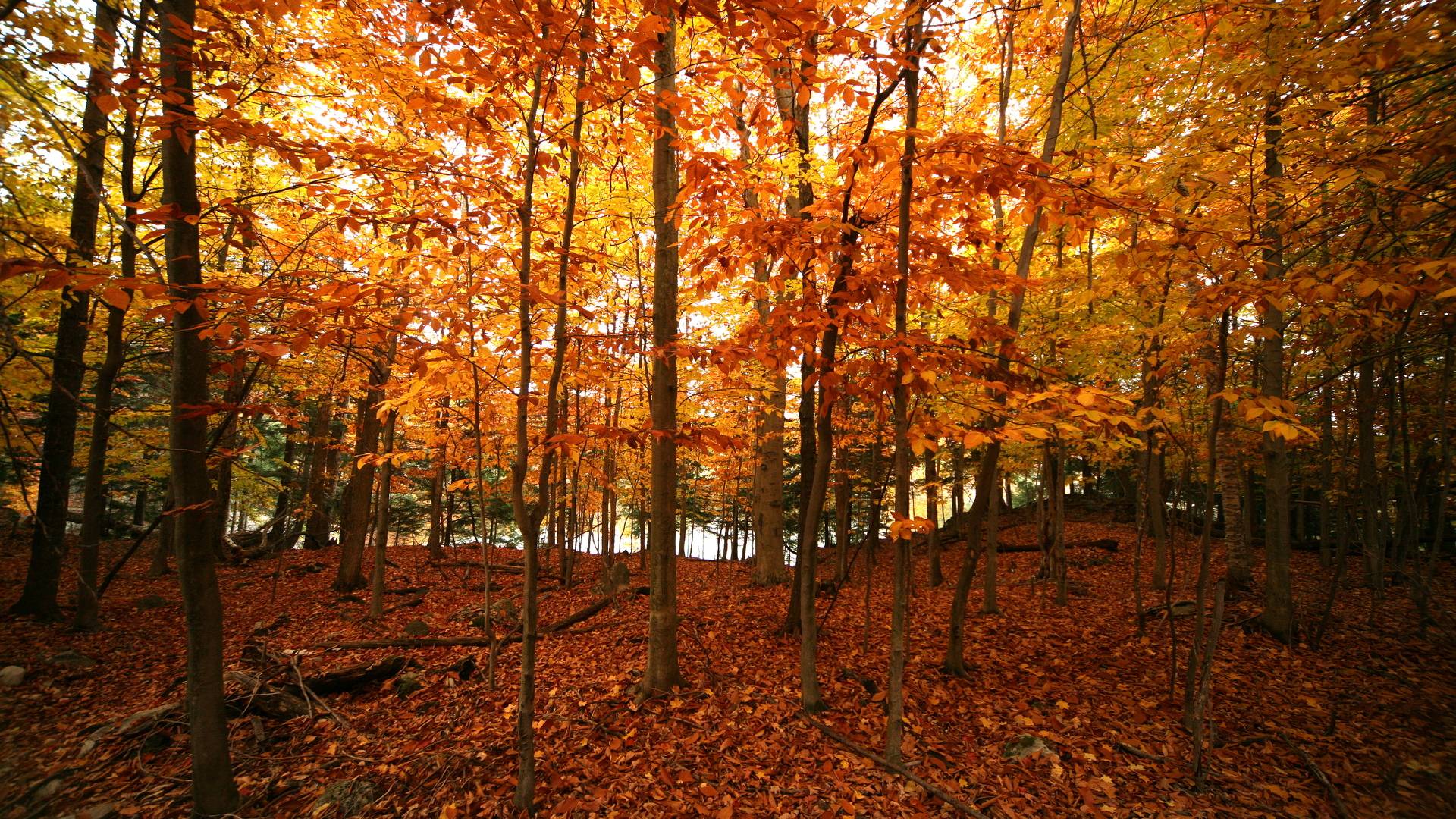 Kakvo je drveće u ovoj šumi? (listopadno)LISTOPADNOM DRVEĆU LIŠĆE MJENJA BOJU U: 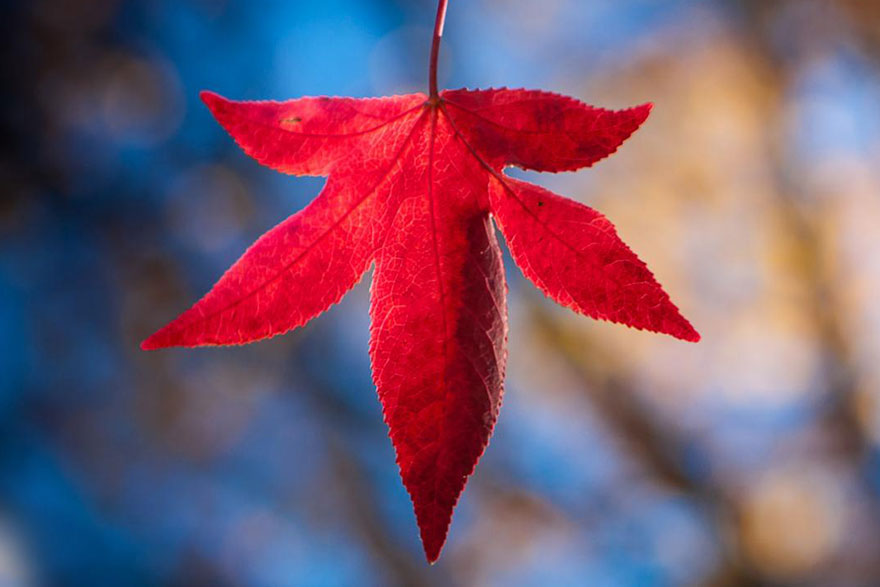                                                            CRVENUKoje je boje ovaj list?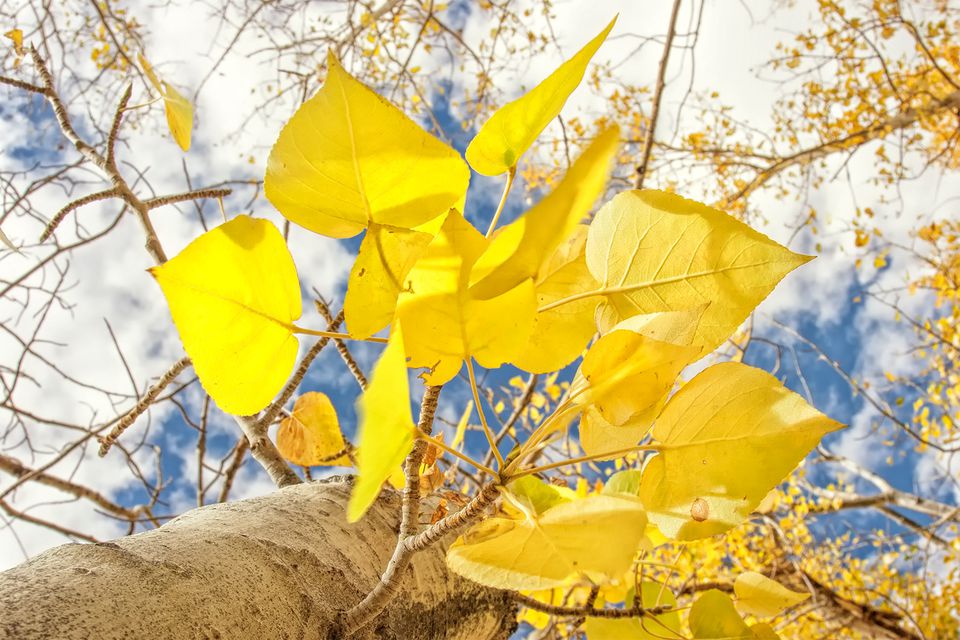                                                           ŽUTUKoje je boje ovaj list?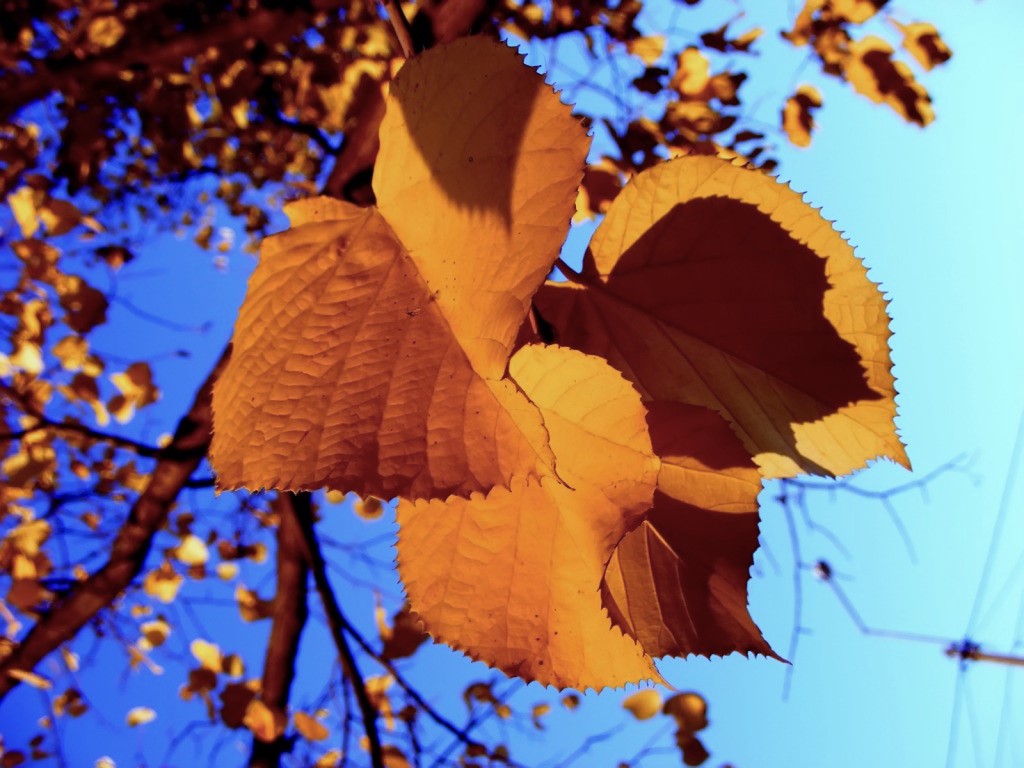                                                        SMEĐU Koje je boje ovaj list?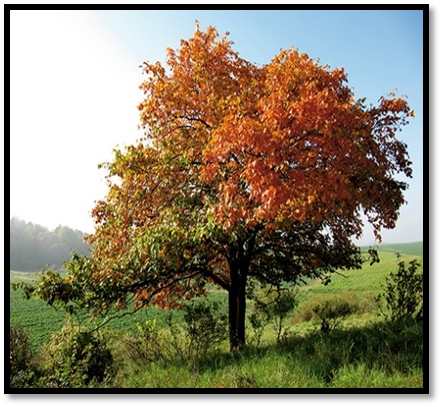                                                              I PADA S GRANA.VAZDAZELENOM DRVEĆU NE OPADA LIŠĆE. 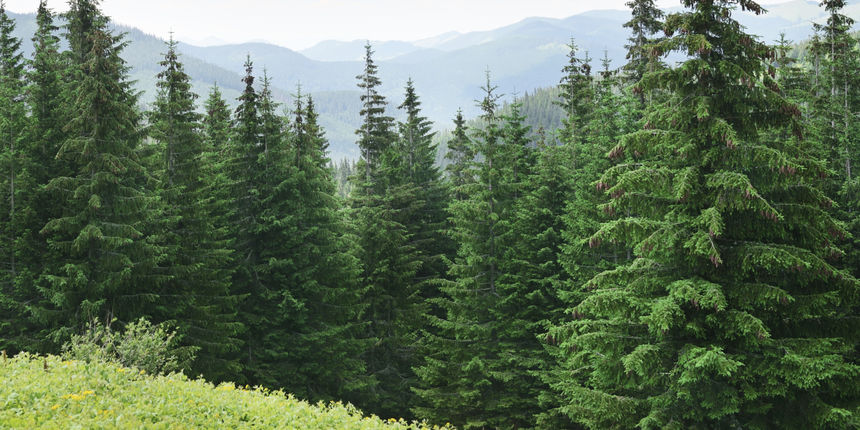 Kakvo je drveće u ovoj šumi? (vazdazeleno)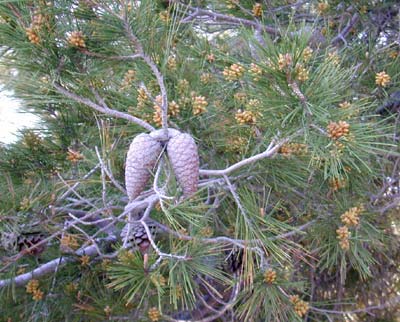 VEČINA VAZDAZELENOG DRVEĆA IMA UMJESTO LIŠĆA IGLICE. Koje su boje iglice u vazdazelenoj šumi? (zelene cijelu godinu)U JESEN U ŠUMI SAZRIJEVAJU PLODOVI.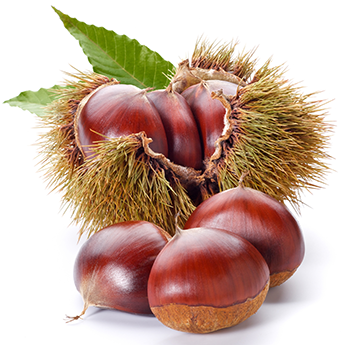 KESTENI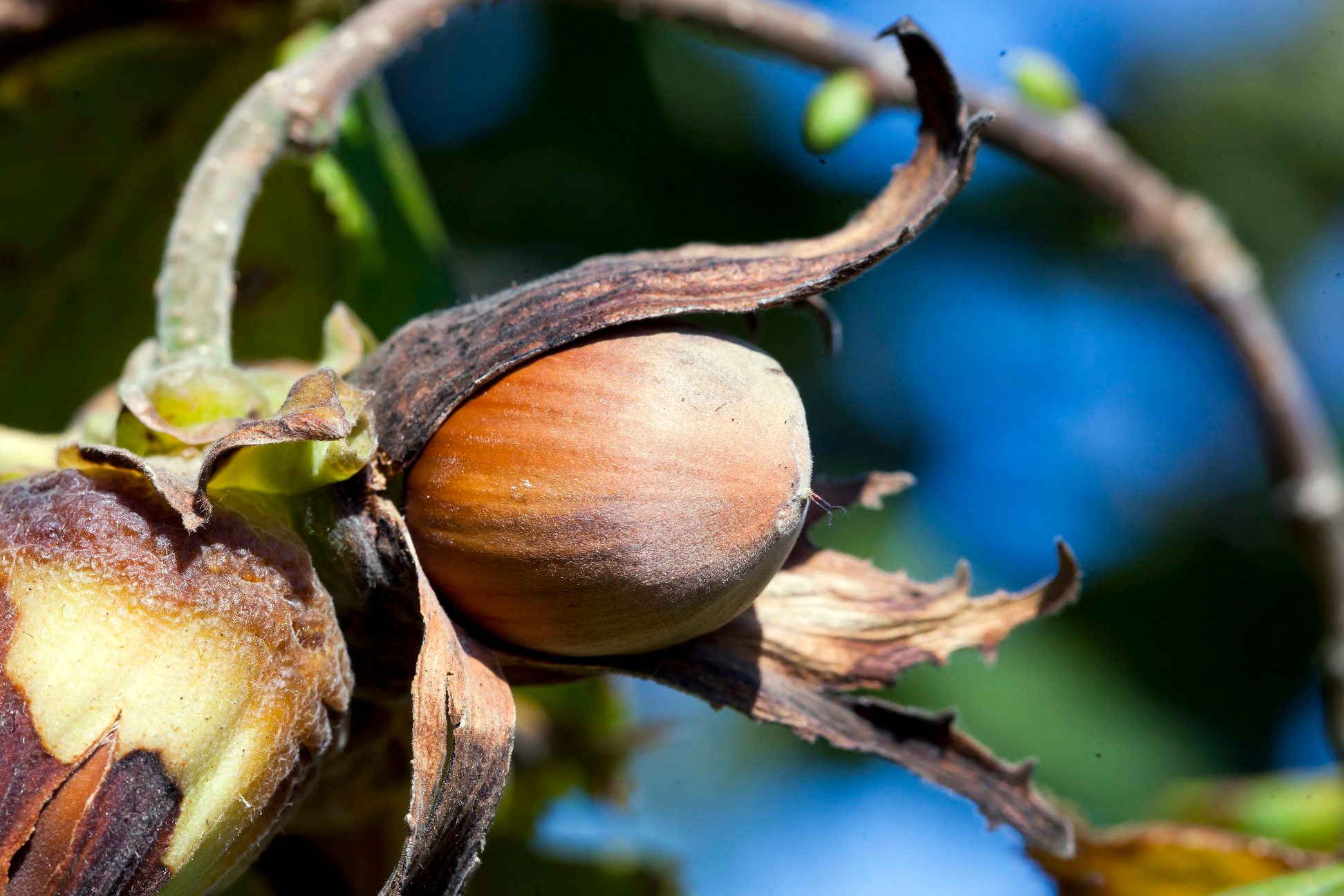 LJEŠNJACIKoji šumski plodovi sazrijevaju u šumi u jesen?ŠUMSKE ŽIVOTINJE SKUPLJAJU ŠUMSKE PLODOVE U ŠUMU I PRIPREMAJU SE ZA ZIMU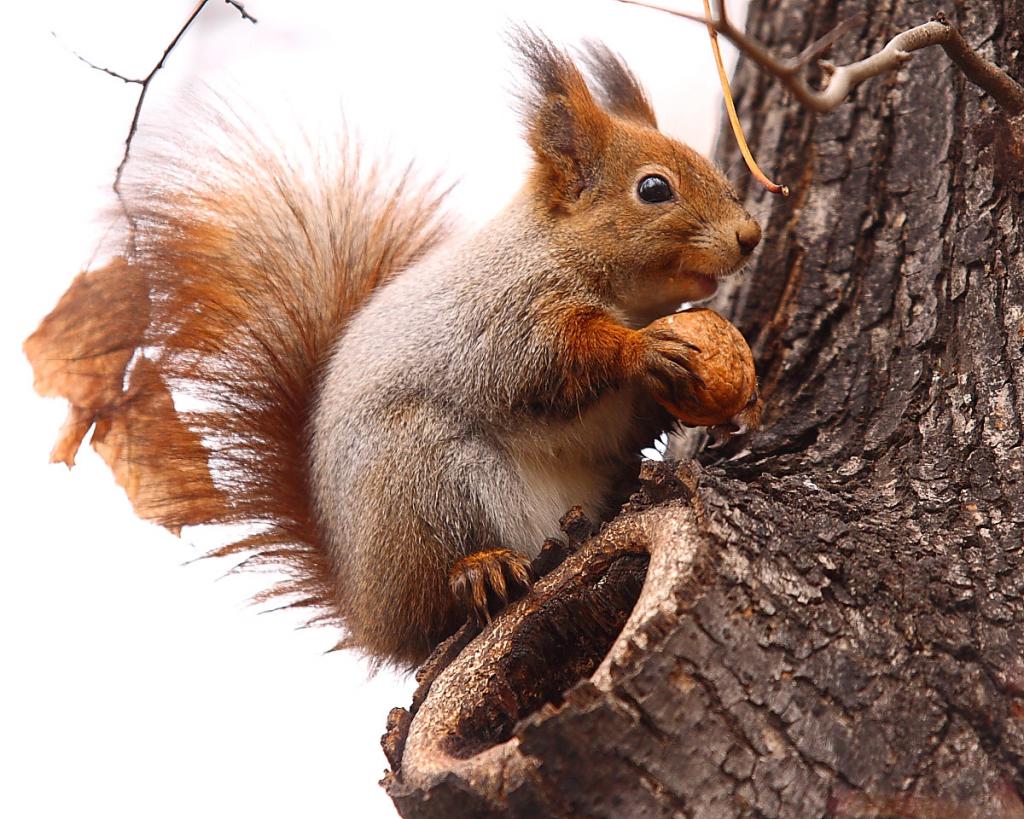 VJEVERICATko skuplja šumske plodove u šumi u jesen? Zašto ih skuplja? ( za zimu, da ima što jesti kada je u šumi hladno, snijeg i nema hrane) 